ОБУЧЕНИЕ РАССКАЗЫВАНИЮна тему: «Поздняя осень»Цель:   Уточнение и закрепление у детей представлений об осенних изменениях в природе.Обучающие задачи:1.      Упражнять детей в умении рассказывать о временах года (поздняя осень) с использованием наглядных пособий, связно, в логической последовательности.2.       Совершенствовать умение называть отличительные черты поздней осени от «золотой».3.      Формировать умение отвечать на поставленный вопрос.Развивающие задачи:1.      Продолжать активизировать словарь детей: по данной теме: сентябрь, октябрь,  ноябрь, листопад, непогода, слякоть; ранняя, солнечная, золотая, поздняя, разноцветные, багряные; дождливая, ветреная, холодная, пасмурная, сырая, хмурая. 2.      Продолжать развивать психические процессы: память; внимание; наглядно – действенное мышление.3.      Формировать умение соотносить знакомые символы с образом.4.      Формировать умение вступать в речевое взаимодействие, участвовать в коллективном разговоре.Воспитательные задачи:1.       Воспитывать интерес к окружающему миру, бережное, заботливое отношение к  живой природе.2.       Формировать  дружеские доброжелательные взаимоотношения между взрослыми и детьми.3.       Воспитывать любознательность, желание познать новое,  умение слушать ответы сверстников, дополнять и анализировать их.Предварительная работа с детьми:  Просматривание картин, иллюстраций на тему «Осень», наблюдение за изменением в природе на территории участка. Беседа с детьми  об осени и осенних признаках. Игры с детьми на осенью тематику.Предварительная работа с родителями: Привлечение внимания детей к осенней природе в парках,  садах, лесу. Наблюдение родителей с детьми за изменениями в одежде людей осенью.Образовательные технологии:  Мнемотехника,  здоровьесбережение (Физминутка).Материал и оборудование: запись песни «Осень», мнемотехническая  таблица, карточки-символы, картинки с изображением месяцев «Сентябрь», «Октябрь», «Ноябрь».Ход занятия1.Организационный момент.    Ручки, ручки просыпайтесь        Здравствуйте!    И ладошки наши крошки.    Здравствуйте!    Разбудите ножки,    Ножки, здравствуйте!    И улыбки, и улыбки,    Здравствуйте!    Все друг другу улыбнитесь,     Здравствуйте!    Поцелуй воздушный всем гостям пошлите,    Здравствуйте!2. Активизация внимания.      Тише, тише. Тишина      Сказка в гости к нам пришла.      Вы, ребята, не шумите      Сказку нам вы не спугните!  Какими словами обычно начинаются сказки? Правильно! Жили-были! И так жила-была волшебница, и звали ее Осень. Была она могущественной и капризной. Часто меняла свое настроение. А помогали ей в её капризах три помощника, три осенних месяца: сентябрь, октябрь, ноябрь…Рассказ прерывает стук в дверь, заходит Незнайка:- Я услышал, что вы говорите об осени, а я так мало знаю о ней.- Проходи Незнайка и послушай, что дети расскажут о волшебнице  осени.Обращает внимание на фото на доске.- Осень в сентябре какая? ( Ранняя осень, теплая, солнечная)- А в октябре как называют осень и почему? (Золотая осень: деревья разноцветные, листья красные, желтые, золотые, листопад)- А какая осень в ноябре? (Поздняя осень, дождливая, ветреная, холодная, пасмурная, сырая, хмурая)- Вот сейчас наступил месяц ноябрь, на дворе поздняя осень.3. Сравнение.Задание: Закончите предложения:В октябре было тепло, а сейчас – … (холодно).В октябре листья начинают падать, а сейчас – … (опали).В октябре птицы начали улетать, а сейчас – … (все улетели).В октябре солнце немного грело, а сейчас – … (не греет).В октябре дожди шли редко, а сейчас – … (часто).В октябре снега нет, а в ноябре выпадает … (первый снег).4. Физминутка:Ветер северный подул: «С-с-с», (Руки вверх, покачивание влево-вправо) Все листочки с липы сдул…       (Пошевелить пальцами и подуть на них)Полетели, закружились               (Побежали, закружились)И на землю приземлились.	       (На пол опустились)Дождик стал по ним стучать:	       (Изображают дождик пальцами рук) «Кап-кап-кап, кап-кап-кап!»Град по ним заколотил,	  	       (Изображают град, постукивая кулачками Листья все насквозь пробил.	        по коленям)Снег потом припорошил,	       (Плавные движения руками вперёд- одеялом их накрыл.		        назад, присесть ладони на пол)5. Рассказ педагога об осени (с использование мнемотаблицы).А теперь внимательно посмотрите на мольберт, где у меня таблица. Как вы думаете, о чем рассказывают рисунки на таблице? ( Об осени) А теперь я расскажу вам об осени:«Наступила поздняя осень. Солнце светит редко и не греет. Дуют сильные, холодные ветры. Небо закрыто тучами. Идут холодные моросящие дожди. Листья пожелтели и опали. Деревья и кустарники стоят голые. Перелетные птицы улетели на юг. Люди надели теплую одежду».6. Работа с карточками-символами.Педагог перемешивает карточки-символы и предлагает разложить их в той последовательности, в которой он задает вопросы. - Какое время года наступило?– Как осенью греет солнце?– Какой дует ветер?– Что появляется на небе?– Какой осенью моросит дождь?- Что происходит с листьями?– Какими становятся деревья и кусты?– Куда улетают птицы?- Как одеваются люди?7. Самостоятельная работа.- А тетерь вы расскажите об осени.Педагог предлагает детям самостоятельно составить рассказ (используя опорные карточки-символы).8. Итог занятия.Незнайка говорит: «Я всё понял. Послушайте мой рассказ об осени:      Ноябрь – последний месяц осени. Это теплый месяц. Солнце сильно греет и тепло. Небо затянуто тучами. Иногда идет дождь, но он теплый. Листья пожелтели, начинается листопад. Птицы улетели на юг, но люди не торопятся одеваться в теплую одежду».Дети исправляют ошибки в рассказе Незнайки.О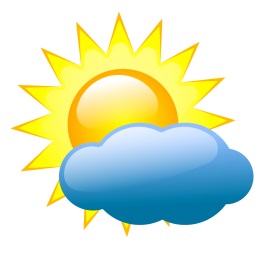 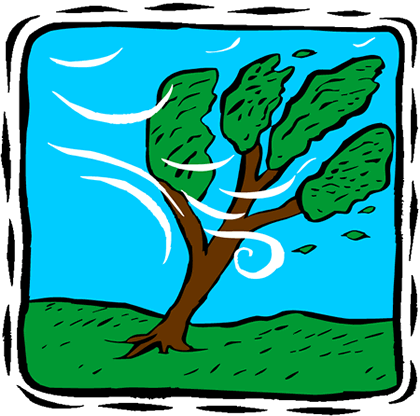 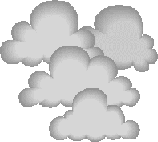 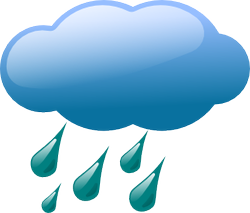 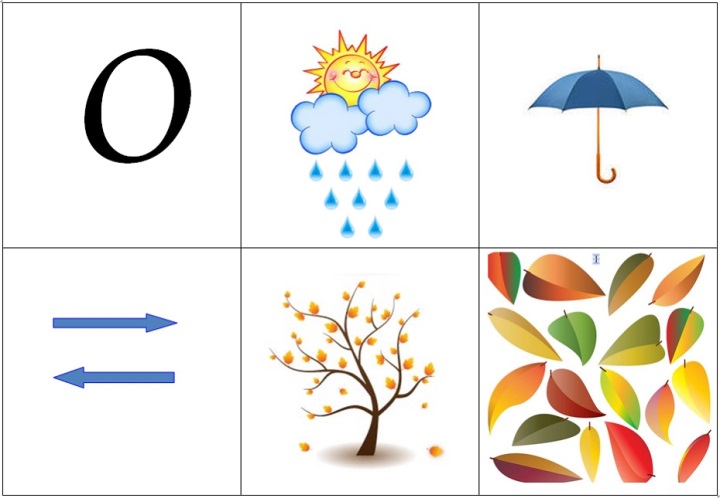 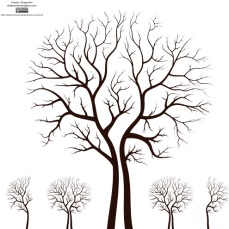 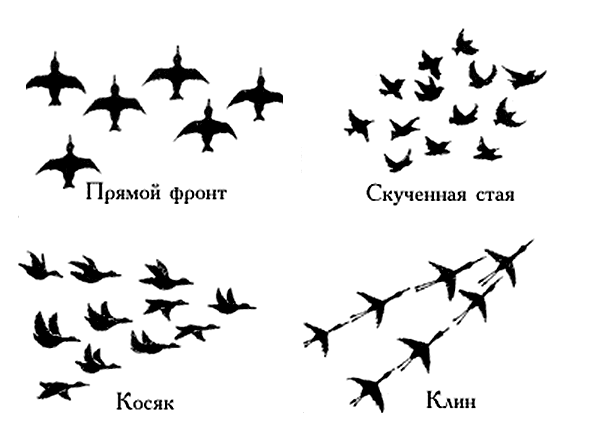 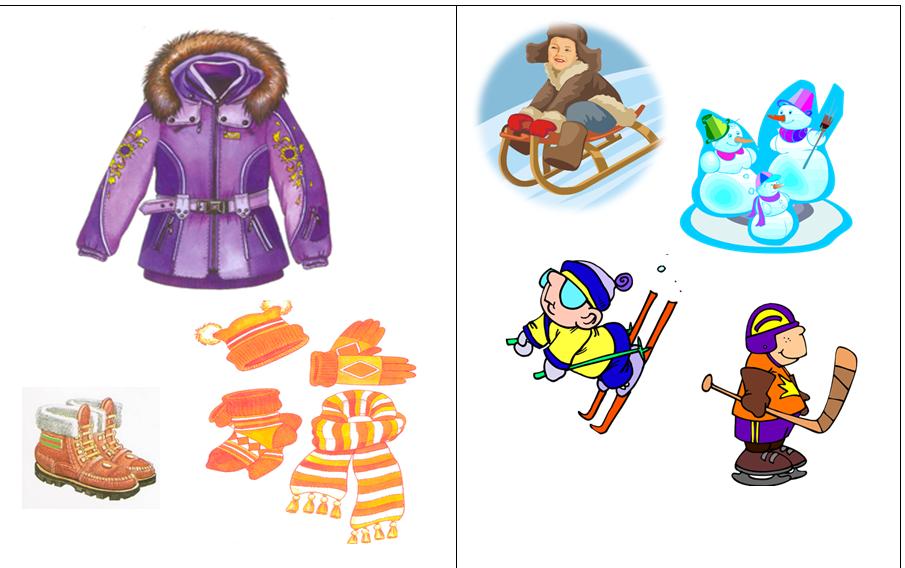 